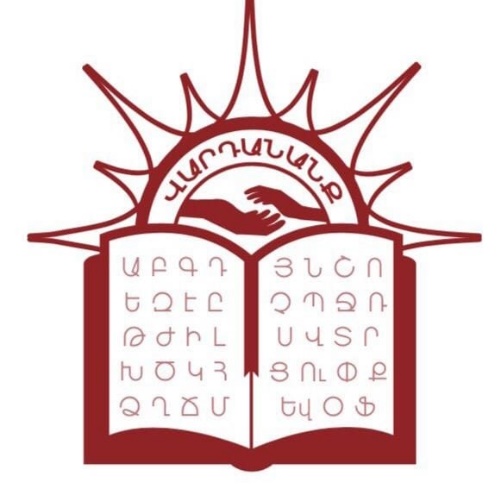                                              ՎԱՐԴԱՆԱՆՔ>> ԿՐԹԱՀԱՄԱԼԻՐ                                                  ՀԵՐԹԱԿԱՆ ԱՏԵՍՏԱՎՈՐՄԱՆ ԵՆԹԱԿԱ                                ՈՒՍՈՒՑԻՉՆԵՐԻ ՎԵՐԱՊԱՏՐԱՍՏՄԱՆ                     ԴԱՍԸՆԹԱՑԱՎԱՐՏԱԿԱՆ ՀԵՏԱԶՈՏԱԿԱՆ ԱՇԽԱՏԱՆՔՀետազոտության թեման՝     << ՀՆԱԳՈՒՅՆ ՊԵՏՈՒԹՅՈՒՆԸ ՀԱՅԱՍՏԱՆՈՒՄ։  ԱՐԱՏՏԱ>>Առարկան՝                               ՊատմությունՀետազոտող ուսուցիչ՝          Լուսինե  ՀամբարյանՈւսումնական հաստատություն՝      Երևանի Ա․ Ղարիբյանի անվան հ 142 ավագ             դպրոց                                                Երևան  2022ԲՈՎԱՆԴԱԿՈՒԹՅՈՒՆՆերածություն_____________________________________________________________3Հիմնախնդիրներ__________________________________________________________6Հետազոտության նպատակը____________________________________________________7Հետազոտության նորույթը_______________________________________________8Եզրակացություն_____________________________________________________16Գրականություն___________________________________________________________17                               ՀՆԱԳՈՒՅՆ ՊԵՏՈՒԹՅՈՒՆԸ ՀԱՅԱՍՏԱՆՈՒՄ                                                             ԱՐԱՏՏԱ                                                   ՆերածությունԱրատտա, շումերական սեպագրերում հիշատակվող երկիր։ Հիշատակումը կապված է Ուրուքի երկու վաղ թագավորներ Էնմերկարի և Լուգալբանդայի հետ, որոնք նաև կան  Շումերի թագավորների ցանկում։Հայաստանի Ք.ա. III-II հազարամյակների պատմության լուսաբանման համար անգնահատելի տեղեկություններ են հաղորդում Միջագետքի հնագույն՝ շումերական և աքքադական գրավոր հուշարձանները։ Շումերները` աշխարհի առաջին քաղաքակրթություններից մեկի ստեղծողները,մինչևՀարավային Միջագետքը յուրացնելը բնակվել են Միջագետքի հյուսիսային և Հայկական լեռնաշխարհի հարավային շրջաններում։ Հեռանալով այնտեղից` նրանք երկար ժամանակ պահպանել են կապը լեռնաշխարհի հետ։ Այդ իսկ պատճառով մեր լեռնաշխարհի մասին ամենավաղ հիշատակությունները գտնում ենք շումերական գրավոր հուշարձաններում։ Շումերները ստեղծեցին առաջին սեպագիրը, որը Ք.ա. III հազարամյակի երկրորդ կեսին նրանցից փոխառեցին սեմական ծագում ունեցող աքքադացիներ, իսկ հետագայում այն լայն տարածում ստացավ Առաջավոր Ասիայի երկրներում, այդ թվում՝ Վանի թագավորությունում։ Շումերական բնագրերում հիշատակվում է Արատտա երկիրը։ Արատտան Հայկական լեռնաշխարհի մինչ օրս հայտնի առաջին վաղ պետական կազմավորումն է։ Նրա մասին տեղեկությունները վերաբերում են Ք.ա. XXVIII-XXVII դարերին։ Ի՞նչ են պատմում շումերական աղբյուրներն Արատտա երկրի, նրա տեղադրության, պետական կառուցվածքի, տնտեսության, մշակույթի և այլ հարցերի մասին։ Հերոսավեպում Արատտան հիշատակվում է որպես բարձր լեռնային երկիր։ Արատտայից Շումեր գնում էին «Ուրուկի»գետով։ Ուրուկ քաղաքով հոսող միակ գետը Եփրատն է, որի ավազանում միակ լեռնային շրջանը Հայկական լեռնաշխարհն է։ Հետևաբար Արատտան, անկասկած,գտնվել է Հայկական լեռնաշխարհում։ Այդ են վկայում նաև Շումերից Արատտա ճանապարհին հիշատակվող տեղանունները։ Դրանցից է, օրինակ, Զամուա երկիրը։ Վերջինս  Ուրմիո լիճի հարավում էր (ասորեստանյան աղբյուրներում Ուրմիո լիճը կոչվում է «Զամուա երկրի ծով»), հետևաբար շարունակելով Շումեր-Զամուա գիծը՝ անխուսափելիորեն դուրս կգանք Հայկական լեռնաշխարհ։ Հայտնի է, որ Հայկական լեռնաշխարհի հետ էր կապվում իմաստության և տիեզերական ջրերի աստված Հայ(ա) ի պաշտամունքը, որի որդի Հայկն Արատտայի հովանավոր աստվածն էր։ Արատտան եղել է աստվածապետական (կրոնապետական կամ  թեոկրատական) կարգերով երկիր։ Դա պետական կառավարման այն ձևն է, որում և´ աշխարհիկ, և´ հոգևոր ողջ իշխանությանը տիրում էր հոգևոր դասը, որն էլ Աստծո անունից իրականացնում էր իշխանությունը։ Արատտայի արքան միաժամանակ երկրի գերագույն քուրմն էր։ Երկրի ճակատագրին վերաբերող կարևոր հարցերի լուծման համար քրմապետ-արքան գումարում էր ավագների ժողով։ Հիշատակվում է երկրի գլխավոր տնտեսական պաշտոնյան, որը կոչվում էր «կառավարիչ»։ Արատտայում հիշատակվում են նաև տնտեսական ոլորտի պաշտոնյաներ՝ հարկահաններ, վերակացուներ, ինչը խոսում է երկրում արդեն որոշակի զարգացում ստացած պետական համակարգի մասին։ Մեզ են հասել տեղեկություններ նաև Արատտայի և Շումերի տնտեսական հարաբերությունների մասին։ Արատտացիները հացահատիկ և այլ երկրագործական ապրանքներ են ներմուծել և փոխարենը արտահանել մետաղներ ու թանկարժեք քարեր։ Բացի դրանից, հարավ են ուղարկել նաև շինարարական հումք՝«լեռնային քարեր»։ Շումերում որպես քաշող ուժ և փոխադրամիջոց օգտագործվել են ավանակները, Արատտայում՝ ձիերը։ Ձիերի կիրառումը տնտեսության մեջ և ռազմարվեստում բերեց աննախադեպ առաջընթացի։ 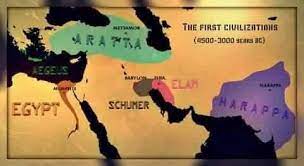 Շումերական բնագրերը տեղեկություններ են պահպանել Արատտայի բանակի և պարսպապատ մայրաքաղաքի մասին։ Դրանցից մեկի համաձայն՝ շումերական բանակը պաշարում է Արատտայի համանուն մայրաքաղաքը, սակայն մեկ տարի պաշարելով՝ չի կարողանում գրավել. «Քաղաքից տեղում էին նետեր, ինչպես անձրևն ամպերից, պարսատիկների քարերն անձրևի կաթիլների պես Արատտայի պարիսպներից թափվում էին ամբողջ տարին աղմկոտ սուլոցով։ Օրերն անցնում էին, ամիսները` երկարում, տարին բոլորեց մի ամբողջ շրջան» …Արատտայի մասին կարևորագույն տեղեկություններից մեկն Արատտայում սեփական գրի գործածության փաստն է, ինչն ապացուցվում է նաև Հայկական լեռնաշխարհից հայտնաբերված Ք.ա. III հազարամյակի մեհենագիր հուշարձաններով, որոնք դեռևս վերծանված չեն։ Ք.ա. XXVIII-XXVII դարերում Արատտայից Շումեր էին գնում ճարտարապետներ այնտեղ մեծ շինություններ կառուցելու նպատակով։ Ք.ա. XXVI-XXVդարերով թվագրվող բնագրերում Միջագետքում բնակություն հաստատած սուբարեցիները հիշատակվում են որպես դպիրներ, դպրապետեր, հացթուխներ, հացթուխապետեր, դարբիններ, այգեպաններ և այլն։ Հետաքրքիր է նաև այն փաստը, որ Արատտայի հիշատակության ժամանակաշրջանում Հայկական լեռնաշխարհը միավորված էր մեկ մշակութային գոտում, որը հնագիտական գրականության մեջ ընդունված է կոչել Հայաստանի վաղ բրոնզիդարյան մշակույթ։	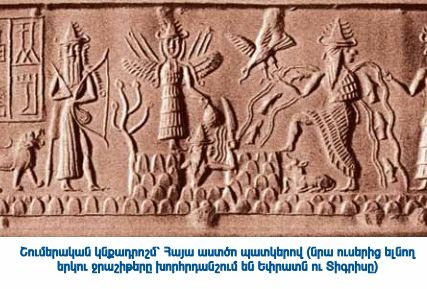                                        Հիմնախնդիրները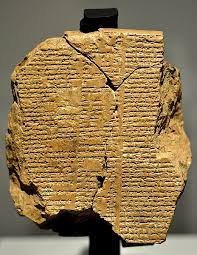 Արատտայի մասին տեղեկությունները, նրա տնտեսական ու մշակութային կապերը,սեփական գիր ունենալու փաստը,Հայկական լեռնաշխարհում ապրող   ժողովրդի խաղացած դերը համաշխարհային քաղաքակրթության մեջ կարևոր են եղել մեր հայրենակիցների  համար, և մենք ստեղծել ենք ընդգրկուն մի աշխատանք, որը նախատեսված է  ուսուցիչների, ուսանողների, աշակերտների, պատմություն ուսումնասիրող շրջանակների համար և ունի ուսուցողական ու ճանաչողական նշանակություն: Ուսումնասիրությունը դյուրին դարձնելու նպատակով առանձնացվել է Արատտայի մշակութային կյանքը պետական կառուցվածքը: Մյուս կարևորագույն խնդիրը Արատտայի ռազմական ուժի ներկայացումն է, Հայայի որդիների ոգին ու քաղաքը մինչև վերջ պահելու նրա կամքը,Հետազոտության նպատակը          Նպատակը՝ ուսումնադաստիարակչական է: Կիրառել ենք հետազոտական աշխատանքի մեթոդը: Արվել է պատմագիտական աղբյուրների, հեղինակների ցայսօր հրատարակված աշխատությունների ուսումնասիրություն: Հոդվածը մանկավարժական աշխատանք է՝ աշակերտին նախապատրաստելու և մղելու ինքնուրույն  հետազոտություններ կատարելու:  Հայ աշակերտը չպետք է բավարարվի միայն թանգարան այցելելով, նա պետք է ուսումնասիրի աղբյուրներ, նյութեր  և եզրակացություններ անի, ինքը լինի գաղափարի կրողը կյանքում, քանզի Արատտան գաղափար է ու հպարտություն։ Հայ աշակերտը պետք է գիտակցի, որ ապրելով աշխարհաքաղաքական այս բարդ իրավիճակում, ինքը զինվոր է՝ իր հայրենիքի անվտանգության միակ երաշխավորը, որ  այլևս չպետք է տարածքներ կորցնի  և ստիպված վերապրողի հոգեբանությամբ դրանք ուսումնասիրի պատմության դասագրքերում միշտ հիշի որ իր նախնիների երկրից  տեղում էին նետեր, ինչպես անձրևն ամպերից, պարսատիկների քարերն անձրևի կաթիլների պես Արատտայի պարիսպներից թափվում էին ամբողջ տարին աղմկոտ սուլոցով։ Օրերն անցնում էին, ամիսները` երկարում, տարին բոլորեց մի ամբողջ շրջան»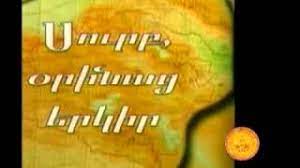                                                Հետազոտության նորույթը Շնորհիվ հնագետների արդեն երկու դար շարունակվող աշխատանքների այսօրհայտնի են  Հին աշխարհում գիր ու գրականություն ունեցող մի քանի քաղաքակրթություն:Դրանցից մեկը շումերական քաղաքակրթությունն է Հարավա-յին Միջագետքում:  Շումերները Հարավային Միջագետքի տարածքում ապրել են Ք.ա.5-րդ հազարամյակի վերջից մինչև Ք.ա. 2-րդ հազարամյակի սկիզբը:Հեռանալով Հայկական լեռնաշխարհի հարավային սահմաններից `նրանք երկար ժամանակ պահպանել են կապը լեռնաշխարհի հետ:Հետևաբար Հայկական լեռնաշխարհիմասին  հնագուն հիշատակութունները պետք է փնտրել շումերական գրավոր հու-շարձաններում:Շումերական գրականության մեջ առանձնահատուկ տեղ է գրավում շումերական  դյուցազնավեպը,որն իր ժանրում առաջինն է համաշխարհային գրականության մե և կարևորվում է իբրև պատմական սկզբնաղբյուր:Դյուցազնավեպըայսօր հայտնի  ինը վիպերգով ,որոնցից  հինգը տեղեկություններ են պարունակում|Արատտայի  և շումերա-արատտական հարաբերութուններ իմասին:Դյուցազնա-վեպում հիշատակվում է Շումերն ու Արատտան կապող երեք ճանապարհ,որոնցիցմեկը ջրային,երկուսը`ցամաքային:Հատկանշական է ,որ Արատտայից Շումեր գնում էին ջրային ուղիով ,իսկ Շումերից Արատտա տանող երկու ճանապարհն էլ ցամաքային էին:Սա ևս մի լրացուցիչ փաստարկ է որ խոսում է Արատտան Հայկա-կան լեռնաշխարհում տեղադրելու օգտին:Միջագետքյան  գրականության մեջ մեծ տեղ է զբաղեցնում անմահության գաղափարը և նրա փնտրտուքի սյուժեն:Այդ սյուժեն ընկած է <<Գիլգամեշը և անմահների երկիրը >>վիպերգի հիմքում:Այս վիպերգությանմեջ ևս կարևոր տեղեկություններ կան Արատտա երկրի տեղադրության մասին:<<Գիլգամեշ >>դյուցազնավեպում տեղեկությաններ են պահպանվել նաև այն մասին ,որ Արատտայում  ապրում էին ջրհեղեղից հետո անմահության ստացածները,որն էլ, ամենայն հավանականությամբ շումերական վիպերգների անմահների երկիրն է:Եթե շումերական վիպերգում Գիլգամեշն Էնիկիդուի ընկերակցությամբ գնում է <<ան-մահների երկիր >>փառաբանելու իր անունն ու անմահանալու ,ապա աքքադական դյուցազնավեպում  նրանք ուղևորվում են դեպի մայրիների լեռներ`<<ամեն ինչ չար է ,քշենք աշխարհից>> նշանաբանով:/1/Բազում փառավոր գործերից հետո մահանում է Էնիկիդուն,նեխում է նրա դին և Գիլգամեշն մտորելով`<<ես ինքս էլ կմեռնեմ,և չեմ դառնա արդյոք ինչպես Էնիկիդուն>>/2/,որոշում է գնալ անմահութոն որոնելու.                            Նա լսել էր լեռների մասին որոնց  անունն է Մաշու,                           Հենց որ այդ լեռներին մոտեցավ,                           Որ այգալույսն ու մայրամուտն են ամեն օր պահպանում                           Վերևում հասնում են երկնային ձուլվածքին,                           Ներքևում նրանց կուրծքը սանդարամետին է հասնում,-                           Մարդակարիճներն են պահպանում նրանց դարպասները…/3/Անցնելով Մաշու լեռներով Գիլգամեշը երկար դեգերումներից հետո հանդիպում է ՈՒտնափիշտիմին`ջրհեղեղից հետո փրկված հերոսին ,որին անմահություն շնորհ-վեց աստվածներից: ՈՒտնափիշտիմը Գիլգամեշին պատմում է անմահության ծաղիկի գաղտնիքը:/4/Կարծիք է հայտնվել, որ Մաշու լեռները Մեծ և Փոքր Մասիսներն են/5/:Սակայն ավելի հավանական է թվում Մաշու լեռների համադրումըՄասիոն լեռների հետ,Հայկական Տավրոսից հարավ:Գալով Հարավային Միջագետքիցև անցնելով Մաշու լեռները դուրս ենք գալիս Հայկական լեռնաշխարհի հարավային և արևմտյան շրջաններ,ուր գտնվել են <<Աստվածների ժողովի լեռը>>,<<անմահներիերկիրը>> և<<Սուրբ Օրենքների երկիը>> Արատտան: Որևէ պետութան ներքին կառուցվածքի մասին դժվար է պատկերացում կազմել միայն օտար աղբյուրների վրա հիմնվելով,երբ չկան սեփական սկզբնաղբյուրներ:Արատտայի հարցում գործը կրկնակի դժվարանում է այն պատճառով ,որ սկզբնաղբյուրները,բացի օտար լինելուց նաև վիպական բնույթի են:Ըստ շումերականաղբյուրների ,արքայական իշխանությունը իջեցված է երկնքից,իսկ արքաները 1,2,3,4-Հին արևելքի պոեզիա/ՀԱՊ/ էջ112,էջ142,էջ143,էջ163-1655-ՎարպետեանԱ.,Ովքեր են ի վերջո արիացիները,Ե. 1990 էջ101,131նշանակված աստվածների կողմից:Արատտայում և Շումերում ղեկավարումն իրականացնում  էին <<էն>>կամ <<գերագույն քուրմ>>տիտղոսը:Գերագույն քուրմը նախ և առաջ եղել է հոգևոր առաջնորդ և ինքն էլ բնակվել է սրբավայրում,այսինքն արքունիքն համարվել է սրբավայր:Նրա իշխանությունը տարածվել է նաև աշխարհիկիշխանության ոլորտում և առաջնորդում էր զորքին արշավանքների ընթացքում:    Առավել կարևոր պետական  հարցերը ` պատերազմ հայտարարելը,հաշտություն կնքելը  Արատտայի գերագույն քուրմը որոշում էր ավագների ժողովի հետ խորհրդակցելով:Արատտայի կառավարման գործում առաջնակարգ տեղ է զբաղեցրելքրմական դասը.երկրի տիրակալը եղել է գերագույն քուրմը,քրմերը  մասնակցել են ավագների ժողովին:Արատտան լեռնային երկիր էր :Նրա տնտեսության մեջ առաջնակարգ տեղ է զբաղեցրել անասնապահությունը,որի լավագույն վկայությունն է արատտացիների հովվության աստված Դումուզի ընտրյալ ժողովուրդ լինելը:Կարևոր է եղել նաևերկրագործության նշանակությունը;Այս տեղեկությունը խոսում է ոռոգման համակարգի  ոչ զարգացած լինելու մասին,որի պատճառով երկիրն ունեցել է երկրա-գործական մշակույթի պակաս.այն լրացնելու համար արատտացիները հացահատիկ են ներմուծել հարթավայրային Շումերից`փոխարենն այնտեղ արտահանելով մետաղներ  ու թանկարժեք քարեր:Նրանք մետաղներն փոխանակում էին նաև <<ծառերի պտուղների>>,թզի գինու հետ:Հայկական լեռնաշխարհը հայտնի է եղել հանքային հարստություններով,որոնց մասին հիշատակություններ կան շումերական աղբյուրներում:<<Էնմերաքարը և Արատտայի գերագույն քուրմը>>վիպերգը տեղեկացնում է Արատտաում ոսկու, արծաթի ,բրոնզի ,կապարի,լաջվարդի ու սարդիոնի հանքերի մշակման մասին:Բացի մետաղներից ու թանկարժեք քարերից Հայկական լեռնաշխարհից հարավ էր տարվում նաև շինարարական հումք`<<լեռնային քարեր>>:Հայկական լեռնաշխարհից Եփրատով Միջագետք հսկայական քարաբեկորի  տեղափոխման մասին տեղեկություն է պահապանվել Դիոդորոս Սիկիլիացու <<Պատմական գրադարան >>երկում:Շումերները պահանջում էին ,որ արատտացի վարպետները իրենց երկրում կառուցեն տաճարներ /6/,որին նրանք համաձայնեցին միայն  հացահատիկ ստանալուց հետո:Այս փաստը խոսում է Արատտայում ճարտարապետության և տաճարաշինության բարձր զարգացման մասին:Հայտնի է, որ տնտեսության մեջ կարևոր դեր են խաղացել կենդանիները,որոնք օգտագործվել են որպես քաշող ուժ  փոխադրամիջոց:Ի տարբերություն շումերների որոնք որպես փոխադրամիջոց օգտագործել են էշերին,արատտացիները Ք.ա.28-27-րդ դարերերում  օգտագորժել են ձիեր:Պետք էենթադրել որ ձիերին օգտագործել են նաև ռազմարվեստում:Նշենք որ ձիերի մասինսա առաջին գրավոր հիշատակությունն է սեպագիր բնագրերում և հիշատակվող ձիերը  սանձվել են հենց Հայկական լեռնաշխարհում:   Օր օրի նոր փաստերով է ավելի հիմնավորվում հնդեվրոպական նախահայրենիքի մասին   տեսությունը ,համաձայն որի  այն գտնվել է Փոքր Ասիայի կենտրոնից մինչև Իրանական սարահարթ ընկած տարածաշրջանում,ու և մենք տեղադրեցինք Արատտա երկիրը: Արատտա տեղանունը շումերական ծագում չունի և ամենայն հավանականությամբ երկրի բնակիչների կողմից իրենց  երկրին տրված անունն է:Հավանաբար այն պետք է մեկնաբանել հնդեվրոպական հիմքի վրա:Գամկրելիձեի և Իվանովի բացատրության համաձայն Արատտա անունը ծագում է հնդեվրոպական<<ջրեր,գետ>> արմատից:Օգտագործելով այս բացատրությունը մենք համեմատություն անց կացնենք Նաիրի երկրանվան հետ ,որը ծագում է ասուրա-բաբելոնական գետ արմատից: Արատտան <<սուրբ օրենքների երկիր>> են կոչում  թե արատտացիները ,թե  շումերները :    Հայագիտության  առ այսօր չլուծված հարցերից է Վանի թագավորությանը աքքադական  արձանագրություններում տրված անվան` ՈՒրարտուի  մեկնությունը:6-Տես Էնմերքարը և …էջ 1087-Гамрелидзе,Иванов Индоевропеиски язык и индоевропеицы Тбилиси 1984,с.1325Աքքադական  արձանագրություններում հիշատակվող Ուրարտուն Աստվածաշնչում հիշատակվող Արարատն է; Եզրահանգում. Ուրարտու,Արատտա,Սուբուր  տեղանուններն  տրվել են միևնույն երկրամասին`Հայկական լեռնաշխարհին:    Միջագետքի և Հայկական լեռնաշխարհի հազարամյակներ տևած փոխհարաբերություններն իրենց արտացոլումն են գտել հայկական դիցաբանության մեջ: Առանձնապես հիշատակության է արժանի Հայկի և Բելի,Արամի և Բարշամի,Արա Գեղեցիկի և Շամիրամի մասին զրուցները:Այսօր միջագետքյան աղբյուրներում կարելի  է մատնանշել առնվազն երկու դիցապատում `նվիրված Շումմեր-Արատտափոխհարաբերություններին:Շումերական Դումուզի Ինանննա աստվածազույգի մասին պատմող շումերական ավանդազրույցը հայկական Արա Գեղեցիկ և Շամիրամվեպի հետ ունի ոչ միան թեմատիկ ու մոտիվային նմանութուն այլ նաև ազգակ-ցություն:Իննան շումերների մարմնական սիրո,պատերազմի ու տռփանքի աստվածուհին էր,նրա պաշտամունքի կենտրոնը Ուրուքն է,որի հովանավոր աստվածուհին էր ինքը:   Դումուզին մեռնող և հարություն առնող աստված է,լեռնական հովիվների  հովա-նավորը:Փ:աստորեն Իննան ներկաացնում էր Միջագետքը,իսկ Դումուզին`Հայկա-կան լեռնաշխարհը:Եվ Արա Գեղեցիկի և Շամիրամի, և Դումուզի Ինանննա ավանդա-զրույցում Հայկական լեռնաշխարհը/Արատտա,Հայաստան/ներկայացվում է դրականգծերով.վեհանձն,հպարտ,գեղեցիկ,ընտանեսեր,հավատարիմ հատկանիշներով օժտված  արական կերպարը,իսկ Միջագետքը /Շումմեր,Ասորեստան/ներկաացնում է իգական կերպարը,որը գոռոզ է ,այրասիրտ,վավաշոտ,իշխանատենչ,և դառնում է իր սիրեցյալի մահվան պատճառը:Տվյալ դեպքում փոխառությունների մասին խոսքլինել չի կարող,քանզի այդ դեպքում փոխառող ժողովուրդը  իր հերոսին կօժտերդրական ,իսկ հակառակորդին բացասական գծերով,սակայն երկու դեպքում էր կերպարներն  անփոփոխ են:Արատտայի հովանավոր աստված Դումուզիի ընտա-նիքից հայտնի են նրա հայրը`Էնկին,որի պաշտամունքը սերտորեն կապված էրՀայկական լեռնաշխարհի հետ,իսկ աքքադական աղբյուրներում նրան տվել ենՀայա անունը:Մտնելով շումերական դիցարան Էնկի-Հայան մտել է գերագույն քառյակի մեջ:Ամփոփելով կարելի է ասել ,որ Արատտայի գերագույն աստվածը եղել է <<երկրի տիրակալ>> կամ իմաստության ու ջրերի աստված Էնկին,որին աքքադական աղբյուրներում տրված Հայա անունը նույնանում է հայ ժողովրդիինքնանվան հետ:    Հին ժամանակներում շատ ժողովուրդների մոտ տարածված է եղել արքայականիշխանության  երկնային ծագման ու արքաների աստվածներից նշանակված լի-նելու հավատալիքները:բացառություն չի եղել նաև Արատտան.Արատտայի գերագույն քուրմն իրեն համարում էր պատերազմի աստվածուհուց նշանակված:Ամեն մի երկիր,քաղաք և անգամ անձնավորություն ունեցել է իր հովանավոր Աստվածությունը,որին շումերական աղբյուրները կոչում են <<լամա>>Ըստ նույնգերագույն քուրմի `նա է որոշել Արատտայի ճանապարհը.                          <<Երբ պսակն Արատտայի`                     բարեգութ լաման սուրբ ծեսերի երկրի,                     երկնային լուսե պսակի  նման որոշեց ճանապարհն Արատտայի,                   այնժամ ես իմ մեծության մասին իմացա>>/8/Բազմիցս ասվել է որ Արատտային հովանավորել է Դումուզին:Արատտայի գերագույն Քուրմը դժվարին պահին դիմում է իր կառավարչին`Դումուզին:Տարածված պատկերացման համաձայն առատ բերքը,անբերրիութունը,ռազմական հաջողությունն ու անհաջողությունը կապվում էր աստվածների բարեհաճությանհետ:Մեծ էր հավատը նաև ասվածների արձանների`կուռքերի հետ;Հին աշխարհիպատմությունը հարուստ է հաղթանակից հետո աստվածների կուռքերը գերելու փաստերով,որի շնորհիվ ըստ հավատալիքի հաղթողը պարտվողից տանում էր նրա զորությունը: 8- Տես Էնմերքարը և …էջ 211-212  Ամեն մի պետության գոյութուն ենթադրում է գրի գործածության առկայություն,լինի  այն սեփական թե օտար:Գրի գործածության հարցի պարզաբանումը իր հետ նոր հարց է առաջ բերում.Արատտայում գործածված գիրը սեփական էր,թե օտար:Հայկական լեռնաշխարհում հայտնաբերված ժայռապատկերները թվագրվում են Ք.ա.  6-րդ հազարամյակին:Արագածի, Գեղամա,Սյունիքի լեռներից հայտնաբերվածԺայռապատկերները ցույց են տալիս դրանց արմատով իսկ հայաստանյան երևույթլինելը;                                         Եզրակացություն20-րդ դարի խոշորագույն մտածող  Գորդոն Չայլդը ուսումնասիրելով Հին ԱրևելքիՀնագիտական նյութը ,եկավ այն եզրակացության ,որ Հայկական լեռնաշխարհի մշակույթն իր պատկառելի հնությամբ ու արժանիքներով կարող է մրցել ՀարավայինՄիջագետքի և Նեղոսի հովտի հնագույն մշակույթների հետ:/9/Ք.ա. 4-րդ հազարամյակի վերջերից Հայկական լեռնաշխարհը թևակոխում է Զարգացման վաղ բրոնզեդարյան ժամանակաշրջան:Այս ժամանակաշրջանում Հայաստանում առկա են տնտեսության ընդհանուր ձևերը`երկրագործութուն,անասնապահություն,որսորդություն և ձկնորսություն:Զարգանում են մանա-ծագործութունը,կաշեգործութունը,քարի ու փայտի մշակությունը,այգեգործությունը:Հայկական լեռնաշխարհը մետաղագործության զարգացման վաղ փուլում կարևորդեր է խաղացել ինչպես Կովկասի,այպես էլ Առաջավոր Ասիայի երկրներին մետաղ մատակարարելու գործում:      Բացի Հայկական  լեռնաշխարհի հնավայրերից գտնված սեպաձև կացիններից,լայնաշեղբ  դաշույններից և փետրավոր նիզակներից  հայտնաբերվել են նաևձուլման բազմաթիվ կաղապարներ,որոնք վկայում են դրանց տեղական արտադրության մասին: Լեռնաշխարհում գործում է ճարտարապետական կառույցների նույն տեսակը`հարակից քառակուսի շինություններովև հում աղյուսի9-Հայ ժողովրդի պատմություն,հ.1,Ե. 1971էջ 125պատերով կլոր  կացարաններ:Կենցաղային իրերից բացի լայն տարածում են ունեցելպաշտամունքային նշանակության իրերը`եռոտանի պատվանդաններ,բարձրադիր լայն  շուրթերով ,եզան ու խոյի տեսքով բազմատեսակ հենակներ ,որոնք  Հայկական լեռնաշխարհի մշակութային գոտուց դուրս հայտնի չեն:    Պաշտամունքային  ու կենցաղային իրերի,աշխատանքային գործիքների ուճարտարապետական կառույցների միակերպությունը անշուշտ խոսում է միասնական  մշակույթի կրողների մեջ գոյություն ունեցող ազգակցական կապիգոյության մասին:       Հայաստանի վաղ բրոնզեդարյան մշակույթը տարածքային առումով Ք.ա. 3-րդ հազարամյակում արևելքում ընդգրկել է Ղարաբաղի լեռները,հյուսիս –արևելքումԹռեղքի լեռները,հյուսիս-արևմուտքում սահման է ունեցել Պոնտական և Անտիտավ-րոսի  լեռները,հարավում ընդգրկել է Հայկական Տավրոսի լեռները,իսկ հարավ –արև-ելքում Ուրմիա լճի ավազանը:Ուսումնասիրողները  առանձնացնում են վերոհիշյալ մշակույթի մեկ`Արարատյան դաշտ կամ երկու `Արարատյան դաշտ և Խարբերդի ու Մալաթիայի շրջան: Այս աշխատանքը պատմական հիշողության ամրապնդում և պահպանում է նշանակում, ինչն էլ ազգային պատմության ուսուցման կարևոր բաղադրիչ է, հիշել անցյալը՝  նշանակում է ունենալ պատմություն, հիշել անցյալը՝  նշանակում է չկրկնել անցյալի սխալները, դասեր քաղել և ստեղծել ազգային արժեհամակարգային հենք ունեցող պետություն՝  ապավինելով սեփական երկրի հզոր բանակին։ Արատտայի օրինակով արժևորելու սեփական պատմությունը, ամեն գնով պահպանելու  հայայի որդիների  պատվախնդրությունը,Աստծո կողմից ընտրյալ լինելու գաղափարը, պատրաստ լինելու դիմակայելու ժամանակի մարտահրավերներին:Հնագիտական նյութի վրա հստակ տեղորոշվող ու  հիմնականումաշխարհագրական ամբողջություն կազմող Հայկական լեռնաշխարհի Ք.ա. 3-րդ հազարամյակի մշակութային գոտին շումերները կոչել են <<Արատտա երկիր>>,իսկ լեռնաշխարհի մշակույթը կերտողներն ու կրողները արատացիներ:                                          Օգտագործված գրականության ցանկ1.<<Հնագույն պետութունը Հայաստանում>> Ա.Մովսիսյան ,1992թ.Երևան2. Հայ ժողովրդի պատմություն,հ.1,Ե. 19713. Էնմերքարը և Արատտայի գերագույն քուրմը4-Гамрелидзе,Иванов Индоевропеиски язык и индоевропеицы Тбилиси 19845-Հին արևելքի պոեզիա/ՀԱՊ/ 6-ՎարպետեանԱ.,Ովքեր են ի վերջո արիացիները,Ե. 1990 